П О С Т А Н О В Л Е Н И ЕАдминистрации Юсьвинского муниципального округаПермского края28.01.2021                                                                                                       № 38/1Об утверждении Административного регламента предоставления администрацией Юсьвинского муниципального округа Пермского края муниципальной услуги «Предоставление субсидий (единовременных денежных выплат) на приобретение (строительство) жилого помещения реабилитированным лицам, имеющим инвалидность или являющимся пенсионерами, и проживающим совместно членам их семей»В соответствии с Федеральным законом от 27.07.2010 № 210-ФЗ «Об организации предоставления государственных и муниципальных услуг», Законом Пермского края от 20.06.2019  № 427-ПК «Об образовании нового муниципального образования Юсьвинский муниципальный округ Пермского края», Уставом Юсьвинского муниципального округа Пермского края, постановлением администрации Юсьвинского муниципального округа Пермского края от 15.04.2020 № 137 «Об утверждении Порядка разработки и утверждения административных регламентов предоставлении муниципальных услуг в администрации Юсьвинского муниципального округа Пермского края»администрация Юсьвинского муниципального округа Пермского края ПОСТАНОВЛЯЕТ:1. Утвердить прилагаемый Административный регламент предоставления администрацией Юсьвинского муниципального округа Пермского края муниципальной услуги «Предоставление субсидий (единовременных денежных выплат) на приобретение (строительство) жилого помещения реабилитированным лицам, имеющим инвалидность или являющимся пенсионерами, и проживающим совместно членам их семей».2. Опубликовать настоящее постановление в газете «Юсьвинские вести» и разместить на официальном сайте администрации Юсьвинского муниципального округа Пермского края.3. Настоящее постановление вступает в силу с момента его официального опубликования в газете «Юсьвинские вести».4. Контроль за исполнением настоящего постановления возложить на Фоминых К.Н., заместителя главы администрации округа по экономическому развитию. Глава муниципального округа –глава администрации Юсьвинскогомуниципального округа Пермского края                                       М.Н. ЕвсинУТВЕРЖДЕН постановлением администрацииЮсьвинского муниципального округа Пермского краяот 28.01.2021 № 38/1Административный регламент предоставления администрацией Юсьвинского муниципального округа Пермского края муниципальной услуги «Предоставление субсидий (единовременных денежных выплат) на приобретение (строительство) жилого помещения реабилитированным лицам, имеющим инвалидность или являющимся пенсионерами, и проживающим совместно членам их семей»(ред. от 22.04.2021 № 224)(ред. от 27.06.2022 № 361/6)Общие положения 1.1. Предмет регулирования Административного регламента	1.1.1.Административный регламент предоставления муниципальной услуги «Предоставление субсидий (единовременных денежных выплат) на приобретение (строительство) жилого помещения реабилитированным лицам, имеющим инвалидность или являющимся пенсионерами, и проживающим совместно членам их семей» (далее - Административный регламент, муниципальная услуга) разработан в целях повышения качества предоставления муниципальной услуги, и определяет последовательность и сроки административных процедур (действий), осуществляемых по запросу физического или юридического лица либо их уполномоченных представителей в пределах установленных нормативными правовыми актами Российской Федерации, Пермского края, муниципальными правовыми актами полномочий в соответствии с требованиями  Федерального закона от 27.07.2010 № 210-ФЗ «Об организации предоставления государственных и муниципальных услуг» (далее – Федеральный закон № 210-ФЗ).	1.1.2. Муниципальная услуга предоставляется в рамках Закона Пермского края от 09.07.2012 № 71-ПК «О наделении органов местного самоуправления отдельными государственными полномочиями по обеспечению жилыми помещениями реабилитированных лиц, имеющих инвалидность или являющихся пенсионерами, и проживающих совместно членов их семей».1.2. Круг заявителей	1.2.1.В качестве заявителей выступают реабилитированные лица, имеющие инвалидность или являющиеся пенсионерами, состоящие на учете в качестве нуждающихся в жилом помещении и имеющие право на обеспечение жилым помещением.1.2.2. От имени заявителя могут выступать лица, имеющие право 
в соответствии с законодательством Российской Федерации представлять интересы заявителя, либо лица, уполномоченные заявителем в порядке, установленном законодательством Российской Федерации.1.2.3. Право на получение субсидии имеют:1.2.3.1. реабилитированные лица, имеющие инвалидность или являющиеся пенсионерами, состоящие на учете в качестве нуждающихся в жилом помещении и имеющие право на обеспечение жилым помещением (далее – реабилитированное лицо, гражданин);1.2.3.2. члены семьи реабилитированного лица, постоянно проживающие совместно с ним супруг (супруга), а также дети и родители реабилитированного лица. Условия предоставления субсидии.1.3.1. Предоставление реабилитированным лицамсубсидии осуществляется в хронологической последовательности исходя из даты принятия реабилитированных лиц на учет в качестве нуждающихся в жилом помещении либо в качестве нуждающихся в улучшении жилищных условий в соответствии с Жилищным кодексом Российской Федерации либо Жилищным кодексом РСФСР.1.3.2.В случае если двое или более реабилитированных лиц имеют одинаковую дату принятия на учет в качестве нуждающихся в жилом помещении либо в качестве нуждающихся в улучшении жилищных условий, очередность предоставления субсидии определяется по следующим критериям: 1.3.2.1. не имеющим жилых помещений для постоянного проживания либо проживающих в жилом помещении, признанном в установленном законодательством порядке непригодным для проживания;1.3.2.2. проживающим в жилом помещении с наименьшей жилой площадью на одного члена семьи;1.3.2.3. состоящим на учете в качестве нуждающихся в жилом помещении.Требования к порядку информирования о предоставлении муниципальной услуги1.4.1. Информация о месте нахождения, графике работы, справочных телефонах, адресе официального сайта в информационно-телекоммуникационной сети «Интернет» (далее соответственно - официальный сайт, сеть «Интернет») органа, предоставляющего муниципальную услугу.Комитет экономического развития администрации Юсьвинского муниципального округа Пермского края (далее – орган, предоставляющий муниципальную услугу) расположен по адресу: 619170 Пермский край, Юсьвинский район, с. Юсьва, ул. Красноармейская, д. 14, каб. 110.График работы:понедельник-пятница с 09:00 до 17:12,перерыв с 13:00 до 14:00,суббота-воскресенье – выходные дни.График приема заявителей:понедельник-пятница с 09:00 до 16:00,перерыв с 13:00 до 14:00,суббота-воскресенье – выходные дниСправочные телефоны: 8(34246) 2-70-30; 8(34246) 2-78-89.Адрес официального сайта органа, предоставляющего муниципальную услугу, в сети «Интернет», содержащего информацию о порядке предоставления муниципальной услуги: http://admuswa.ru/Адрес федеральной государственной информационной системы «Единый портал государственных и муниципальных услуг (функций)»: http://www.gosuslugi.ru (далее - Единый портал).Адрес электронной почты для направления обращений по вопросам предоставления муниципальной услуги: uswa08@mail.ru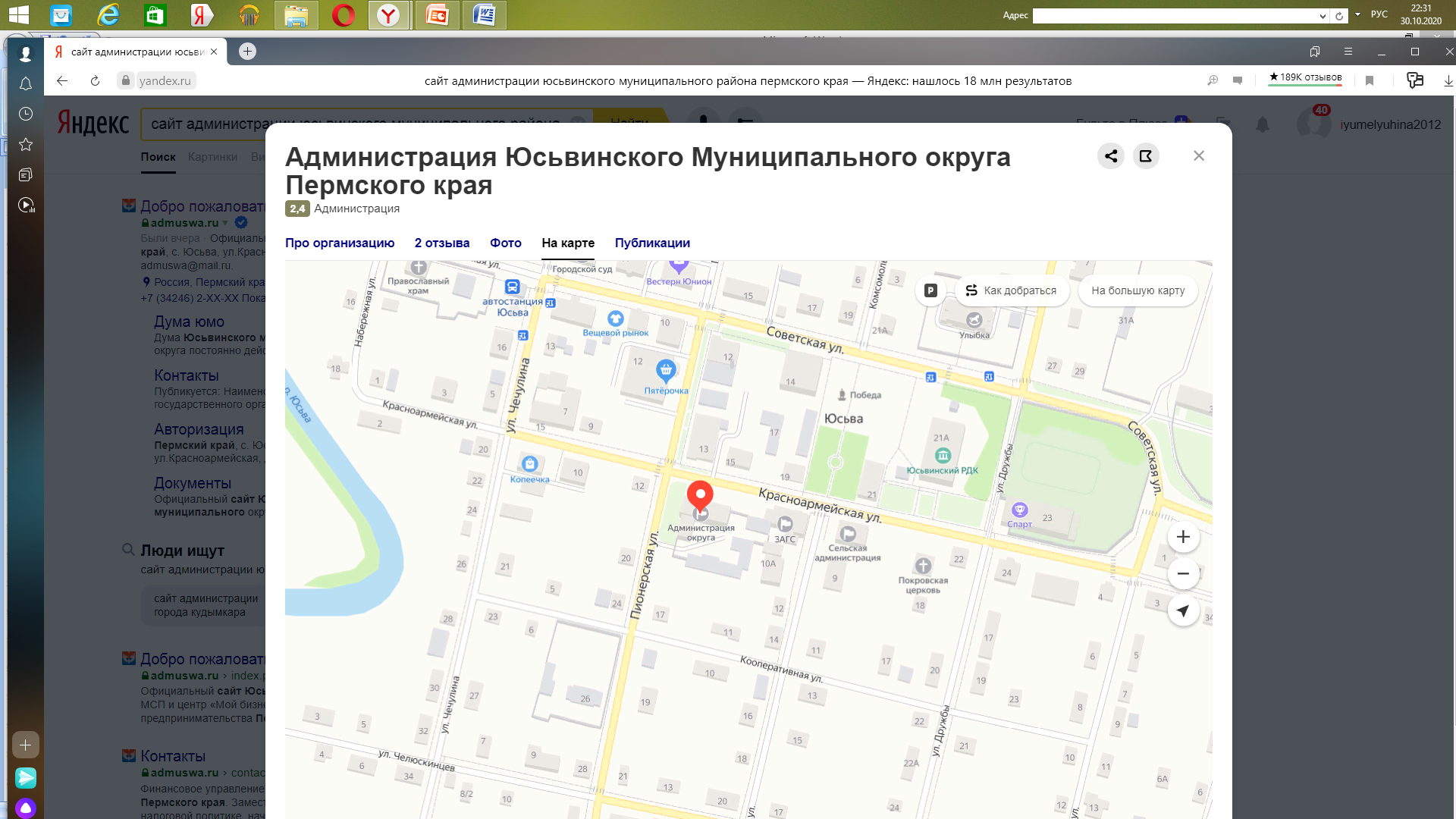 	1.4.2. Информация о месте нахождения, графике работы, справочных телефонах, адресе сайта в сети «Интернет» организаций, участвующих в предоставлении муниципальной услуги.Заявители вправе получить муниципальную услугу через краевое государственное автономное учреждение «Пермский краевой многофункциональный центр предоставления государственных 
и муниципальных услуг» (далее - МФЦ) в соответствии с соглашением 
о взаимодействии, заключенным между МФЦ и органом, предоставляющим муниципальную услугу (далее – соглашение о взаимодействии), с момента вступления в силу соглашения о взаимодействии.Информация о месте нахождения, справочных телефонах и графиках работы филиалов МФЦ содержится на официальном сайте МФЦ: 
http://mfc-perm.ru.1.4.3. Информация по вопросам предоставления муниципальной услуги, и услуг, которые являются необходимыми и обязательными для предоставления муниципальной услуги, предоставляется:1.4.3.1. на информационных стендах в здании органа, предоставляющего муниципальную услугу;1.4.3.2. на официальном сайте;1.4.3.3. на Едином портале;1.4.3.4. посредством публикации в средствах массовой информации, издания информационных материалов (брошюр и буклетов);1.4.3.5. с использованием средств телефонной связи;1.4.3.6. при личном обращении в орган, предоставляющий муниципальную услугу,МФЦ.1.4.4.	Заявитель имеет право на получение информации о ходе предоставления муниципальной услуги с использованием средств телефонной связи, электронной почты,Единого портала. 1.4.5.	На информационных стендах в здании органа, предоставляющего муниципальную услугу, размещается следующая информация:1.4.5.1. извлечения из нормативных правовых актов, содержащих нормы, регламентирующие деятельность по предоставлению муниципальной услуги;1.4.5.2. информация, содержащаяся в подпунктах 1.3.1., 1.3.2. пункта 1.3. раздела I., подпункте 2.6.1. пункта 2.6. раздела II административного регламента;1.4.5.3. блок-схема предоставления муниципальной услуги, согласно приложение 6 к настоящему Административному регламенту;1.4.5.4. перечни документов, необходимых для предоставления муниципальной услуги;1.4.5.5. перечень услуг, которые являются необходимыми и обязательными для предоставления муниципальной услуги;1.4.5.6. образцы оформления документов, необходимых для предоставления муниципальной услуги, и требования к ним;1.4.5.7. информация о местонахождении, справочных телефонах, адресе официального сайта и электронной почты, графике работыоргана, предоставляющего муниципальную услугу;1.4.5.8. график приема заявителей должностными лицами, муниципальными служащимиоргана, предоставляющего муниципальную услугу;1.4.5.9. информация о сроках предоставления муниципальной услуги;1.4.5.10. основания для отказа в приеме документов, необходимых 
для предоставления муниципальной услуги;1.4.5.11. основания для отказа в предоставлении муниципальной услуги;1.4.5.12. порядок информирования о ходе предоставления муниципальной услуги;1.4.5.13. порядок получения консультаций;1.4.5.14. порядок обжалования решений, действий (бездействия) органа, предоставляющего муниципальную услугу, должностных лиц, муниципальных служащих органа, предоставляющего муниципальную услугу;1.4.5.15. иная информация необходимая для предоставления муниципальной услуги.II. Стандарт предоставления муниципальной услуги2.1. Наименование муниципальной услуги2.1.1. Предоставление субсидий (единовременных денежных выплат) на приобретение (строительство) жилого помещения реабилитированным лицам, имеющим инвалидность или являющимся пенсионерами, и проживающим совместно членам их семей.2.2. Наименование органа местного самоуправления, предоставляющего муниципальную услугу2.2.1. Органом, уполномоченным на предоставление муниципальной услуги, является администрация Юсьвинского муниципального округа Пермского края (далее – орган, предоставляющий муниципальную услугу), непосредственным исполнителем является комитет экономического развития администрации Юсьвинского муниципального округа Пермского края. 2.2.2. При предоставлении муниципальной услуги орган, предоставляющий муниципальную услугу осуществляет взаимодействие с:Управлением Федеральной службы государственной регистрации, кадастра и картографии по Пермскому краю;Адресно-справочной службой УВМ ГУ МВД России;Пенсионным фондом Российской Федерации;	Министерством социального развития Пермского края (далее – Министерство).2.2.3. Орган, предоставляющий муниципальную услугу, не вправе требовать от заявителя:2.2.3.1. представления документов и информации или осуществления действий, представление или осуществление которых не предусмотрено нормативными правовыми актами, регулирующими отношения, возникающие в связи с предоставлением муниципальной услуги;2.2.3.2. представления документов и информации, в том числе подтверждающих внесение заявителем платы за предоставление муниципальной услуги, которые находятся в распоряжении органа предоставляющего муниципальные услуги, иных государственных органов, органов местного самоуправления либо подведомственных государственным органам или органам местного самоуправления организаций, участвующих в предоставлении предусмотренных частью 1 статьи 1 Федерального закона от 27.07.2010 № 210-ФЗ «Об организации предоставления государственных и муниципальных услуг» государственных и муниципальных услуг, в соответствии с нормативными правовыми актами Российской Федерации, нормативными правовыми актами Пермского края, муниципальными правовыми актами, за исключением документов, включенных в определенный частью 6 статьи 7 вышеназванного федерального закона перечень документов. Заявитель вправе представить указанные документы и информацию в орган, предоставляющий муниципальную услугу, по собственной инициативе;2.2.3.3. осуществления действий, в том числе согласований, необходимых для предоставления муниципальной услуги и связанных с обращением в иные государственные органы, органы местного самоуправления, организации, за исключением получения услуг и получения документов и информации, предоставляемых в результате предоставления услуг, которые являются необходимыми и обязательными для предоставления муниципальной услуги.2.3. Описание результата предоставления муниципальной услуги2.3.1. Результатом предоставления муниципальной услуги является:2.3.1.1. предоставление заявителю субсидии (единовременной денежной выплаты) на приобретение (строительство) жилого помещения, право на получение, которой подтверждается краевым жилищным сертификатом о выделении субсидии (единовременной денежной выплаты) на приобретение (строительство) жилого помещения (далее – жилищный сертификат), согласно приложению 5 к настоящему Административному регламенту;2.3.1.2. предоставление отказа заявителю в выдаче жилищного сертификата.2.4. Срок предоставления муниципальной услуги2.4.1. Срок принятия решения о включении в список реабилитированных лиц, имеющих право на предоставление субсидии (единовременной денежной выплаты) на приобретение (строительство) жилого помещения за счет средств бюджета Пермского края и направления решения заявителю составляет 15рабочих дней, срок принятия решения об отказе во включениив список реабилитированных лиц, имеющих право на предоставление субсидии (единовременной денежной выплаты) на приобретение (строительство) жилого помещения за счет средств бюджета Пермского края по причине предоставления неполного пакета документов заявителем и направления решения заявителю составляет 3рабочих дня.2.4.2. Срок выдачи жилищного сертификата составляет 15календарных дней с даты получения бланков жилищных сертификатов от Министерства.2.4.3. Срок предоставления субсидии (единовременной денежной выплаты) на приобретение (строительство) жилого помещения составляет 6 рабочих  дней со дня представления реабилитированным лицом договора купли-продажи (участия в долевом строительстве)в орган, предоставляющий муниципальную услугу и проверкиорганом предоставляющим муниципальную услугу представленных документов. 2.5. Перечень нормативных правовых актов, регулирующих отношения, возникающие в связи с предоставлением муниципальной услуги2.5.1. Предоставление муниципальной услуги осуществляется в соответствии с:Конституцией Российской Федерации; Жилищным кодексом Российской Федерации;Семейным кодексом Российской Федерации;Федеральным законом от 06.10.2003 г. № 131-ФЗ «Об общих принципах организации местного самоуправления в Российской Федерации»;Законом Пермской области от 30.11.2005 г. № 2694-601 «О порядке ведения органами местного самоуправления учета граждан в качестве нуждающихся в жилых помещениях, предоставляемых по договорам социального найма»;Законом Пермской области от 30.11.2004 г. № 1830-388 «О социальной поддержке отдельных категорий населения Пермской области»;Законом Пермского края от 09.07.2012 г. № 71-ПК «О наделении органов местного самоуправления отдельными государственными полномочиями по обеспечению жилыми помещениями реабилитированных лиц, имеющих инвалидность или являющихся пенсионерами, и проживающих совместно членов их семей»;Постановлением Правительства Пермского края от 21.11.2012 г. № 1324-п «Об утверждении Порядка предоставления субсидий (единовременных денежных выплат) на приобретение (строительство) жилого помещения реабилитированным лицам, имеющим инвалидность или являющимся пенсионерами, и проживающим совместно членам их семей и Порядка предоставления и расходования субвенций из бюджета Пермского края на осуществление отдельных государственных полномочий по обеспечению жилыми помещениями реабилитированных лиц, имеющих инвалидность или являющихся пенсионерами, и проживающих совместно членов их семей»;Постановлением администрации Юсьвинского муниципального округа Пермского края от 15.04.2021 № 208«Об утверждении Порядка предоставления субсидий (единовременных денежных выплат) на приобретение (строительство) жилого помещения реабилитированным лицам, имеющим инвалидность или являющимся пенсионерами, и проживающим совместно членам их семей».2.6. Исчерпывающий перечень документов, необходимых 
в соответствии с нормативными правовыми актами для предоставления муниципальной услуги	2.6.1. Исчерпывающий перечень документов, необходимых для предоставления муниципальной услуги:2.6.1.1. заявление о включении в список реабилитированных лиц, имеющих право на предоставление субсидии (единовременной денежной выплаты) на приобретение (строительство) жилого помещения за счет средств бюджета Пермского края, по форме согласно приложению 
1 к Административному регламенту;2.6.1.2. заявление о постановке на учет в качестве нуждающегося в улучшении жилищных условий либо в качестве нуждающегося в жилом помещении;2.6.1.3.копию документа установленного образца, подтверждающего принадлежность гражданина к категории реабилитированных лиц;2.6.1.4. акт органа местного самоуправления о постановке на учет в качестве нуждающегося в улучшении жилищных условий либо в качестве нуждающегося в жилом помещении;2.6.1.5. копии паспортов реабилитированного лица и лиц, указанных им в качестве членов его семьи (далее - члены семьи);2.6.1.6.копии документов, подтверждающих родственные отношения реабилитированного лица и лиц, указанных им в качестве членов семьи;2.6.1.7.документы, подтверждающие признание членами семьи реабилитированного лица иных лиц, указанных им в качестве членов семьи;2.6.1.8. копию пенсионного удостоверения;2.6.1.9. копию справки медико-социальной экспертизы об установлении группы инвалидности (в случае, если инвалидность установлена);2.6.1.10.документы, подтверждающие признание жилого помещения непригодным для постоянного проживания или не отвечающим для жилого помещения требованиям;2.6.1.11. сведения из организации по государственному техническому учету и(или) технической инвентаризации о наличии (отсутствии) в собственности у реабилитированного лица и членов его семьи жилого помещения;2.6.1.12.сведения из организации по государственному техническому учету и(или) технической инвентаризации, подтверждающие размер общей площади жилого помещения (жилых помещений), находящегося (находящихся) в пользовании реабилитированного лица и членов его семьи по договору социального найма;2.6.1.13. обязательство о передаче (безвозмездном отчуждении) жилого помещения в муниципальную собственность по форме согласно приложению 2 к настоящему Административному регламенту в двух экземплярах;2.6.1.14. согласие реабилитированного лица и членов его семьи на обработку персональных данных в соответствии с Федеральным законом от 27.07.2006 г. № 152-ФЗ «О персональных данных»по форме согласно приложению 3 к настоящему Административному регламенту;2.6.1.15. согласие реабилитированного лица и членов его семьи на обеспечение жилым помещением за счет субсидии (единовременной денежной выплаты) из средств бюджета Пермского края по форме согласно приложению 4 к настоящему Административному регламенту. 2.6.2. Исчерпывающий перечень документов, необходимых в соответствии с нормативными правовыми актами для предоставления муниципальной услуги, которые находятся в распоряжении государственных органов, органов местного самоуправления и иных органов, участвующих в предоставлении муниципальной услуги:2.6.2.1. выписка из Единого государственного реестра недвижимости об объекте недвижимости, удостоверяющая государственную регистрацию права собственности;2.6.2.2. документы, подтверждающие право пользования жилым помещением, занимаемым реабилитированным лицом и членами его семьи (договор социального найма жилого помещения, договор найма жилого помещения, договор поднайма жилого помещения; 2.6.2.3.справку о регистрации по месту жительства реабилитированного лица и членов его семьи.2.6.3. Заявитель вправе представить документы, указанные в подпункте 2.6.2 пункта 2.6. раздела II Административного регламента по собственной инициативе. Непредставление заявителем указанных документов не является основанием для отказа заявителю в предоставлении муниципальной услуги.2.6.4. Копии документов, указанных в подпункте 2.6.1 пункта 2.6. раздела II Административного регламента, представляются вместе с оригиналами для удостоверения их идентичности (о чем делается отметка лицом, осуществляющим прием документов) либо заверяются в установленном законодательством Российской Федерации порядке.2.7. Исчерпывающий перечень оснований для отказа в приеме документов, необходимых для предоставления муниципальной услуги2.7.1. Основания для отказа в приеме документов, необходимых для предоставления муниципальной услуги:2.7.1.1. к заявлению не приложены документы, предусмотренные подпунктом 2.6.1 пункта 2.6. раздела II Административного регламента.2.8. Исчерпывающий перечень оснований для приостановления предоставления муниципальной услуги2.8.1.	﻿В случае выявления недостоверности и (или) неполнотысведений, содержащихся в заявлении и представленных заявителем (представителем заявителя) документах, орган, предоставляющий муниципальную услугу направляет заявителю (представителю заявителя) запрос об уточнении указанных сведений. Запрос может быть передан заявителю (представителю заявителя) под расписку, направлен заказным письмом с уведомлением о вручении или в электронной форме по телекоммуникационным каналам связи.﻿2.8.2. Срок, указанный в подпункте 2.4.1. пункта 2.4. регламента, приостанавливается со дня направления заявителю (представителю заявителя) запроса органа, предоставляющего муниципальную услугу и не учитывается при исчислении срока принятия решения о включении или об отказе во включении в состав участников мероприятий по улучшению жилищных условий граждан.2.9. Исчерпывающий перечень оснований для отказа в предоставлении муниципальной услуги2.9.1. Орган, предоставляющий муниципальную услугу принимает решение об отказе:2.9.1.1. во включении в список реабилитированных лиц, имеющих право на предоставление субсидии (единовременной денежной выплаты) на приобретение (строительство) жилого помещения за счет средств бюджета Пермского края: 2.9.1.1.1.   несоответствие получателя муниципальной услуги требованиям, указанным в подпункте 1.2.3 пункта 1.2. раздела II Административного регламента;2.9.1.1.2. недостоверность сведений, содержащихся в представленных документах.	2.9.1.1.3.  ранее реализованное право на улучшение жилищных условий с использованием субсидии или иной формы государственной поддержки за счет бюджетных средств.2.9.1.2. в выдаче жилищного сертификата:2.9.1.2.1. в случае утраты оснований для получения субсидии на приобретение (строительство) жилого помещения, установленные в подпункте 1.2.3 пункта 1.2. раздела II Административного регламента.2.9.1.3. в предоставлении субсидии:2.9.1.3.1. поступление от владельца жилищного сертификата заявления об отказе от получения субсидии;2.9.1.3.2. выявление органом, предоставляющим муниципальную услугу недостоверных сведений, представленных владельцем жилищного сертификата в целях получения субсидии;2.9.1.3.3. приобретение по договору купли-продажи (участия в долевом строительстве) жилого помещения (части жилого помещения), площадь которого в расчете на одного члена семьи реабилитированного лица ниже учетной нормы площади жилого помещения, установленной органами местного самоуправления в целях принятия граждан на учет в качестве нуждающихся в жилых помещениях или в качестве нуждающихся в улучшении жилищных условий.2.9.1.3.4. приобретаемое жилое помещение оформлено в собственность не на всех членов семьи реабилитированного лица, поименованных в жилищном сертификате;2.9.1.3.5. отсутствие документа, подтверждающего зачисление собственных средств реабилитированного лица на счет продавца жилья, в случае, если стоимость жилого помещения превысила размер субсидии, указанный в жилищном сертификате.2.10. Перечень услуг, которые являются необходимыми и обязательными 
для предоставления муниципальной услуги, в том числе сведения 
о документе (документах), выдаваемом (выдаваемых) организациями, участвующими в предоставлении муниципальной услуги2.10.1. Услуги, которые являются необходимыми и обязательными для предоставления муниципальной услуги, отсутствуют.2.11. Порядок, размер и основания взимания государственной пошлины или иной платы, взимаемой за предоставление муниципальной услуги2.11.1. Государственная пошлина и иная плата за предоставление муниципальной услуги не взимается.2.12. Максимальный срок ожидания в очереди при подаче запроса о предоставлении муниципальной услуги и при получении результата предоставления муниципальной услуги2.12.1.Максимальное время ожидания в очереди при подаче запроса о предоставлении муниципальной услуги и документов, обязанность по представлению которых возложена на заявителя, для предоставления муниципальной услуги не превышает 15 минут.2.12.2. Максимальное время ожидания в очереди при получении результата предоставления муниципальной услуги не превышает 15 минут.2.13. Срок и порядок регистрации запроса о предоставлении муниципальной услуги2.13.1. Запрос о предоставлении муниципальной услуги и документы, обязанность по представлению которых возложена на заявителя, для предоставления муниципальной услуги, в том числе в электронной форме, подлежат регистрации в день их поступления.2.13.2. Запрос о предоставлении муниципальной услуги и документы, обязанность по представлению которых возложена на заявителя, для предоставления муниципальной услуги, поданные в МФЦ, подлежат регистрации в день его поступления.2.14. Требования к помещениям, в которых предоставляется муниципальная услуга, к залу ожидания, местам для заполнения запросов о предоставлении муниципальной услуги, информационным стендам с образцами их заполнения и перечнем документов, необходимых для предоставления муниципальной услуги, в том числе к обеспечению доступности для инвалидов указанных объектов в соответствии с законодательством Российской Федерации о социальной защите инвалидов2.14.1. Здание, в котором предоставляется муниципальная услуга, должно находиться в зоне пешеходной доступности от остановок общественного транспорта. Вход в здание должен быть оборудован удобной лестницей с поручнями, а также пандусами для беспрепятственного передвижения инвалидных колясок, детских колясок.2.14.2. Прием заявителей осуществляется в специально выделенных 
для этих целей помещениях.Места ожидания и приема заявителей (их представителей) должны соответствовать комфортным условиям для заявителей (их представителей), 
в том числе для лиц с ограниченными возможностями здоровья, 
и оптимальным условиям работы специалистов.Места для приема заявителей (их представителей) должны быть оборудованы информационными табличками (вывесками) с указанием:номера кабинета (окна);фамилии, имени, отчества и должности специалиста, осуществляющего предоставление муниципальной услуги или информирование 
о предоставлении муниципальной услуги.Места ожидания должны быть оборудованы стульями, кресельными секциями, скамьями (банкетками). Количество мест ожидания определяется исходя из фактической нагрузки и возможностей для их размещения 
в здании, но не может составлять менее 2 мест.Места для заполнения документов должны быть оборудованы стульями, столами (стойками) и обеспечены образцами заполнения документов, бланками документов и канцелярскими принадлежностями.2.14.3. Информационные стенды должны содержать полную 
и актуальную информацию о порядке предоставления муниципальной услуги. 2.14.4. В соответствии с законодательством Российской Федерации 
о социальной защите инвалидов, им обеспечиваются:2.14.4.1. условия беспрепятственного доступа к объекту (зданию, помещению), в котором она предоставляется, а также для беспрепятственного пользования транспортом, средствами связи и информации;2.14.4.2. возможность самостоятельного передвижения по территории, 
на которой расположены объекты (здания, помещения), в которых предоставляются услуги, а также входа в такие объекты и выхода из них, посадки в транспортное средство и высадки из него, в том числе 
с использованием кресла-коляски;2.14.4.3. сопровождение инвалидов, имеющих стойкие расстройства функции зрения и самостоятельного передвижения;2.14.4.4. надлежащее размещение оборудования и носителей информации, необходимых для обеспечения беспрепятственного доступа инвалидов к объектам (зданиям, помещениям), в которых предоставляются услуги, и к услугам с учетом ограничений их жизнедеятельности;2.14.4.5. дублирование необходимой для инвалидов звуковой 
и зрительной информации, а также надписей, знаков и иной текстовой 
и графической информации знаками, выполненными рельефно-точечным шрифтом Брайля;2.14.4.6. допуск сурдопереводчика и тифлосурдопереводчика;2.14.4.7. допуск на объекты (здания, помещения), в которых предоставляются услуги, собаки-проводника при наличии документа, подтверждающего ее специальное обучение и выдаваемого по форме 
и в порядке, которые определяются федеральным органом исполнительной власти, осуществляющим функции по выработке и реализации государственной политики и нормативно-правовому регулированию в сфере социальной защиты населения;2.14.4.8. оказание инвалидам помощи в преодолении барьеров, мешающих получению ими услуг наравне с другими лицами.2.14.5. На каждой стоянке (остановке) автотранспортных средств около органа, предоставляющего муниципальную услугу выделяется не менее 
10 процентов мест (но не менее одного места) для парковки специальных автотранспортных средств инвалидов. Указанные места для парковки 
не должны занимать иные транспортные средства. Инвалиды пользуются местами для парковки специальных автотранспортных средств бесплатно.2.15. Показатели доступности и качества муниципальной услуги2.15.1. Показатели доступности и качества предоставления муниципальной услуги:2.15.1.1. количество взаимодействий заявителя с должностными лицами, муниципальными служащими при предоставлении муниципальной услуги не превышает 2-х, продолжительность - не более 15 минут;2.15.1.2. возможность получения муниципальной услуги в МФЦ 
в соответствии с соглашением о взаимодействии, заключенным между МФЦ и органом, предоставляющим муниципальную услугу, с момента вступления в силу соглашения о взаимодействии;2.15.1.3. возможность получения информации о ходе предоставления муниципальной услуги, в том числе с использованием информационно-коммуникационных технологий.2.16. Иные требования, в том числе учитывающие особенности предоставления муниципальной услуги в многофункциональных центрах предоставления государственных и муниципальных услуг и особенности предоставления муниципальной услуги в электронной форме2.16.1. Информация о муниципальной услуге:2.16.1.1. внесена в реестр муниципальных услуг (функций), предоставляемых органами местного самоуправления муниципальных образований Пермского края;2.16.1.2. размещена на Едином портале.2.16.2. В случае обеспечения возможности предоставления муниципальной услуги в электронной форме Заявитель (его представитель) вправе направить документы, указанные в пункте 2.6. раздела IIАдминистративного регламента, в электронной форме следующими способами:2.16.2.1. по электронной почте органа, предоставляющего муниципальную услугу;2.16.2.2. через Единый портал.2.16.3. Запрос о предоставлении муниципальной услуги и документы, необходимые для предоставления муниципальной услуги, представляемые 
в форме электронных документов, подписываются электронной подписью, вид которой предусмотрен законодательством Российской Федерации. 2.16.4. Заявитель вправе подать документы, указанные в пункте 2.6. раздела IIадминистративного регламента, в МФЦ в соответствии с соглашением о взаимодействии, заключенным между МФЦ и органом, предоставляющим муниципальную услугу, с момента вступления в силу соглашения о взаимодействии.III. Состав, последовательность и сроки выполнения административных процедур (действий), требования к порядку их выполнения, в том числе особенности выполнения административных процедур (действий) в электронной форме, а также особенности выполнения административных процедур в многофункциональных центрах3.1. Организация предоставления муниципальной услуги включает 
в себя следующие административные процедуры:3.1.1. прием, регистрация заявления о предоставлении муниципальной услуги и документов, необходимых для предоставления муниципальной услуги; 3.1.2. рассмотрение документов и принятие решения о включении или об отказе во включении в список  реабилитированных лиц, имеющих право на предоставление субсидии (единовременной денежной выплаты) на приобретение (строительство) жилого помещения за счет средств бюджета Пермского края;3.1.3. формирование списка реабилитированных лиц, имеющих право на предоставление субсидии (единовременной денежной выплаты) на приобретение (строительство) жилого помещения за счет средств бюджета Пермского края;3.1.4. выдача краевого жилищного сертификата на предоставление субсидии (единовременной денежной выплаты) на приобретение (строительство) жилого помещения;3.1.5. предоставление субсидии на приобретение (строительство) жилого помещения.3.2. Прием и регистрация заявления и документов, необходимых для предоставления муниципальной услуги.3.2.1. Основанием для начала административной процедуры является подача заявления о включении в состав реабилитированных лиц, имеющих право на предоставление субсидии (единовременной денежной выплаты) на приобретение (строительство) жилого помещения за счет средств бюджета Пермского края и документов, необходимых для предоставления муниципальной услуги.Заявление о включении в состав реабилитированных лиц, имеющих право на предоставление субсидии (единовременной денежной выплаты) на приобретение (строительство) жилого помещения за счет средств бюджета Пермского края и документы, необходимые для предоставления муниципальной услуги, могут быть представлены заявителем (его представителем):3.2.1.1. при личном обращении в орган, предоставляющий муниципальную услугу;3.2.1.2. в электронной форме через Единый портал, официальный сайт;3.2.1.3. посредством почтового отправления;3.2.1.4. при обращении в МФЦ, в соответствии с соглашением
о взаимодействии, заключенным между МФЦ и органом, предоставляющим муниципальную услугу, с момента вступления в силу соглашения
о взаимодействии.3.2.2. Ответственным за исполнение административной процедуры, является специалист органа, предоставляющего муниципальную услугу, в соответствии с должностными обязанностями (далее - ответственный за исполнение административной процедуры). 3.2.3. Ответственный за исполнение административной процедуры выполняет следующие действия:3.2.3.1. Проверяет правильность оформления документов указанных в подпункте 2.6.1 пункта 2.6. раздела II Административного регламента, достоверность содержащихся в них сведений.При установлении несоответствия представленных документов требованиям регламента, ответственный за прием заявления уведомляет заявителя либо его представителя о наличии оснований для отказа в приеме документов, объясняет заявителю содержание выявленных недостатков в представленных документах, предлагает принять меры по их устранению.Принятие органом, предоставляющим муниципальную услугу, решения об отказе в приеме документов, необходимых для предоставления муниципальной услуги не препятствует повторному обращению заявителя за предоставлением муниципальной услуги после устранения причин, послуживших основанием для принятия органом, предоставляющим муниципальную услугу, указанного решения.3.2.3.2. регистрирует заявление о предоставлении муниципальной услуги с представленными документами в соответствии с требованиями нормативных правовых актов, правил делопроизводства, установленных в органе, предоставляющем муниципальную услугу.3.2.4. Прием заявления о предоставлении муниципальной услуги и документов в МФЦ осуществляется в соответствии с соглашением о взаимодействии, заключенным между МФЦ и органом, предоставляющим муниципальную услугу.3.2.5. Административная процедура выполняется в день поступления заявления в орган, предоставляющий муниципальную услугу.3.2.6. Результатом административной процедуры является регистрация заявления о включении в состав реабилитированных лиц, имеющих право на предоставление субсидии (единовременной денежной выплаты) на приобретение (строительство) жилого помещения за счет средств бюджетаПермского края или отказ в приеме документов по основаниям, установленным пунктом 2.7 раздела II Административного регламента. 3.3. Рассмотрение документов и принятие решения о включении или об отказе во включении в список реабилитированных лиц, имеющих право на предоставление субсидии (единовременной денежной выплаты) на приобретение (строительство) жилого помещения за счет средств бюджета Пермского края.3.3.1. Основанием для начала административной процедуры является получение ответственным за исполнение административной процедуры зарегистрированного заявления о включении в список реабилитированных лиц, имеющих право на предоставление субсидии (единовременной денежной выплаты) на приобретение (строительство) жилого помещения за счет средств бюджета Пермского края и документов,указанных в подпункте 2.6.1 пункта 2.6 раздела II административного регламента.3.3.2. Ответственный за исполнение административной процедуры:3.3.2.1. рассматривает заявление и документы, указанные в подпункте 2.6.1 пункта 2.6 раздела II Административного регламента, на соответствие требованиям законодательства Российской Федерации, удостоверяясь, что:3.3.2.1.1. документы предоставлены в полном объеме, в соответствии с законодательством Российской Федерации и пунктом 2.6 раздела 
IIАдминистративного регламента;3.3.2.1.2. документы в установленных законодательством случаях нотариально заверены, скреплены печатями, имеют надлежащие подписи сторон или определенных законодательством Российской Федерации должностных лиц.3.3.2.2. запрашивает в рамках межведомственного информационного взаимодействия (в случае если документы не представлены заявителем по собственной инициативе) документы, установленные подпунктом 2.6.2 пункт 2.6 раздела II Административного регламента. 3.3.2.3. направляет документы комиссии по реализации прав реабилитированными лицами, имеющими инвалидность или являющимся пенсионерами, и проживающим совместно членам их семей (далее – комиссия). 3.3.3. Комиссия:3.3.3.1. рассматривает заявление о предоставлении муниципальной услуги и документы, представленные заявителем и полученные в рамках межведомственного информационного взаимодействия;3.3.3.2. принимает решение о соответствии документов требованиям и условиям, установленным настоящим Административным регламентом и включении в список реабилитированных лиц, имеющих право на предоставление субсидии (единовременной денежной выплаты) на приобретение (строительство) жилого помещения за счет средств бюджета Пермского края либо об отказе во включении в список реабилитированных лиц, имеющих право на предоставление субсидии (единовременной денежной выплаты) на приобретение (строительство) жилого помещения за счет средств бюджета Пермского края при наличии оснований, предусмотренных подпунктом 2.9.1.1 пункта 2.9 раздела IIАдминистративного регламента.	3.3.3.3. Ответственный за исполнение административной процедуры готовит проект распоряжения о включении (отказе во включении)в список реабилитированных лиц, имеющих право на предоставление субсидии (единовременной денежной выплаты) на приобретение (строительство) жилого помещения за счет средств бюджета Пермского краяи направляет его на согласование главе муниципального округа – главе администрации Юсьвинского муниципального округа Пермского края. После согласования, проект распоряжения о включении (отказе во включении)в список реабилитированных лиц, имеющих право на предоставление субсидии (единовременной денежной выплаты) на приобретение (строительство) жилого помещения за счет средств бюджета Пермского края, направляется на регистрацию в соответствии с действующими правилами делопроизводства в организации.3.3.3.4.Запрещается требовать от заявителя предоставления документов и информации, отсутствие и (или) недостоверность которых не указывались при первоначальном отказе заявителю.	3.3.4. Результатом административной процедуры является принятие решения о  включении (отказе во включении)в список реабилитированных лиц, имеющих право на предоставление субсидии (единовременной денежной выплаты) на приобретение (строительство) жилого помещения за счет средств бюджета Пермского края.3.3.5. Срок выполнения административной процедуры:3.3.5.1. по принятию решения о включении в список реабилитированных лиц, имеющих право на предоставление субсидии (единовременной денежной выплаты) на приобретение (строительство) жилого помещения за счет средств бюджета Пермского края составляет 10 рабочих дней.3.3.5.2.по принятию решения об отказе во включении в список реабилитированных лиц, имеющих право на предоставление субсидии (единовременной денежной выплаты) на приобретение (строительство) жилого помещения за счет средств бюджета Пермского края по причине предоставления неполного пакета документов заявителем и направления решения заявителю составляет 2рабочих дня.3.4. Направление заявителю решения (уведомления) о включении или об отказе во включении в список реабилитированных лиц, имеющих право на предоставление субсидии (единовременной денежной выплаты) на приобретение (строительство) жилого помещения за счет средств бюджета Пермского края.3.4.1. Основанием для начала административной процедуры является принятие решения о включении или об отказе во включении в список реабилитированных лиц, имеющих право на предоставление субсидии (единовременной денежной выплаты) на приобретение (строительство) жилого помещения за счет средств бюджета Пермского края.3.4.2. Ответственный за исполнение административной процедуры на основании распоряжения о включении (отказе во включении)в список реабилитированных лиц, имеющих право на предоставление субсидии (единовременной денежной выплаты) на приобретение (строительство) жилого помещения за счет средств бюджета Пермского края, оформляет уведомление о включении или об отказе во включении в список реабилитированных лиц, имеющих право на предоставление субсидии (единовременной денежной выплаты) на приобретение (строительство) жилого помещения за счет средств бюджета Пермского краяи  направляет заявителю по адресу, содержащемуся в его заявлении о включении в состав реабилитированных лиц, имеющих право на получение субсидии на приобретение (строительство) жилого помещения, либо вручается лично с отметкой о получении.3.4.3. Сроки выполнения административной процедуры:3.4.3.1. направление решения (уведомления) о включении в список реабилитированных лиц, имеющих право на предоставление субсидии (единовременной денежной выплаты) на приобретение (строительство) жилого помещения за счет средств бюджета Пермского края составляет 5 рабочих дней, 3.4.3.2.направление решения (уведомления) об отказе во включение в список реабилитированных лиц, имеющих право на предоставление субсидии (единовременной денежной выплаты) на приобретение (строительство) жилого помещения за счет средств бюджета Пермского края составляет  1 рабочий день.3.4.4. Результатом административной процедуры является направление решения (уведомления) о включении или об отказе во включении в список реабилитированных лиц, имеющих право на предоставление субсидии (единовременной денежной выплаты) на приобретение (строительство) жилого помещения за счет средств бюджета Пермского края.3.5. Формирование спискареабилитированных лиц, имеющих право на предоставление субсидии (единовременной денежной выплаты) на приобретение (строительство) жилого помещения за счет средств бюджета Пермского края.3.5.1. Основанием для начала административной процедуры является включение в список реабилитированных лиц, имеющих право на предоставление субсидии (единовременной денежной выплаты) на приобретение (строительство) жилого помещения за счет средств бюджета Пермского края.3.5.2. Ответственный за исполнение административной процедуры:3.5.2.1. формирует список реабилитированных лиц, имеющих право на предоставление субсидии (единовременной денежной выплаты) на приобретение (строительство) жилого помещения за счет средств бюджета Пермского края в соответствии с очередностью и условиями, установленными подпунктами 1.3.1-1.3.4 пункта 1.3. раздела I  Административного регламента;3.5.2.2. направляет в Пермскую краевую комиссию по восстановлению прав реабилитированных жертв политических репрессийежегодно, с 1 ноября до 1 декабря года, предшествующего планируемому. 	3.5.3. Результатом административной процедуры является направление в Пермскую краевую комиссию по восстановлению прав реабилитированных жертв политических репрессий списка реабилитированных лиц, имеющих право на предоставление субсидии (единовременной денежной выплаты) на приобретение (строительство) жилого помещения за счет средств бюджета Пермского края.3.6. Выдача жилищного сертификата.3.6.1. Основанием для начала административной процедуры является утверждение Правительством Пермского края распоряжения о предоставлении субсидий (единовременных денежных выплат) реабилитированным лицам.3.6.2. Полученные от Министерства бланки жилищных сертификатов, ответственным за исполнение административной процедуры оформляются и предоставляются реабилитированным лицам, включенным в распоряжения о предоставлении субсидий (единовременных денежных выплат) реабилитированным лицам.	3.6.3. Срок действия жилищного сертификата составляет 9 месяцевс даты выдачи, указанной в жилищном сертификате.3.6.4. Ответственный за исполнение административной процедуры:3.6.4.1. уведомляет реабилитированных лиц о необходимости получения жилищного сертификата;3.6.4.2. выдает жилищный сертификат получателю субсидии при предъявлении документа, удостоверяющего личность, либо его законному представителю при предъявлении документа, удостоверяющего личность представителя, и документа, подтверждающего полномочия представителя;3.6.4.3. информирует получателя о порядке и условиях получения и использования субсидии;3.6.4.4. готовит договор предоставления субсидии на приобретение (строительство) жилого помещения для заключения между получателем и администрацией Юсьвинского муниципального округа Пермского края;3.6.5. Результатом административной процедуры является выдача краевого жилищного сертификата на получение субсидии (единовременной денежной выплаты) на приобретение (строительство) жилого помещения.3.6.6. Срок выполнения административной процедуры 15календарных дней.	3.6.7. При возникновении у владельца жилищного сертификата обстоятельств, потребовавших замены выданного жилищного сертификата, гражданин представляет в орган, предоставляющий муниципальную услугу, вручивший жилищный сертификат, заявление о замене жилищного сертификата в произвольной форме с указанием обстоятельств, потребовавших его замены, с приложением жилищного сертификата и документов, подтверждающих эти обстоятельства.К указанным обстоятельствам относятся утрата, порча жилищного сертификата, смерть члена семьи реабилитированного лица.3.7. Предоставление субсидии (единовременной денежной выплаты) на приобретение (строительство) жилого помещения за счет средств бюджета Пермского края.3.7.1. Основанием для начала административной процедуры является выдача жилищного сертификата.3.7.2. Гражданин, которому предоставляется субсидия, может ее использовать:3.7.2.1. на приобретение на первичном или вторичном рынке жилья у любых физических и юридических лиц (одного или нескольких) жилое помещение (жилые помещения), благоустроенное (благоустроенные) применительно к условиям населенного пункта;3.7.2.2. заключить договор участия в долевом строительстве жилого помещения, осуществляемом муниципальным образованием Пермского края.3.7.3. В случае приобретения индивидуального жилого дома (части дома), имеющего надворные постройки и земельный участок, за счет жилищного сертификата оплачивается приобретаемый жилой дом (часть дома) с учетом надворных построек, если по данным технического учета они составляют единое целое с домом (частью дома) и земельным участком, расположенным под домом (частью дома).3.7.4. Не допускается приобретение по договору купли-продажи (участия в долевом строительстве) жилого помещения (части жилого помещения), площадь которого в расчете на одного члена семьи реабилитированного лица ниже учетной нормы площади жилого помещения, установленной органами местного самоуправления в целях принятия граждан на учет в качестве нуждающихся в жилых помещениях или в качестве нуждающихся в улучшении жилищных условий.3.7.5. Реабилитированные лица имеют право приобрести, построить жилое помещение (жилые помещения) за счет предоставляемой субсидии  либо за счет предоставляемой субсидии с привлечением собственных и(или) заемных средств.3.7.6. Приобретаемое жилое помещение оформляется в общую собственность всех членов семьи реабилитированного лица, поименованных в жилищном сертификате.При приобретении реабилитированным лицом более одного жилого помещения право собственности на приобретаемые жилые помещения реализуется по договоренности членов семьи.3.7.7. Результатом административной процедуры является перечисление субсидии на счет продавца по договору купли-продажи жилого помещения или участия в долевом строительстве.3.7.8. Срок выполнения административной процедуры 6рабочих дней с момента предоставления договора купли-продажи жилого помещения или участия в долевом строительстве в уполномоченный орган. IV. Формы контроля за исполнением административного регламента4.1. Порядок осуществления текущего контроля за соблюдением и исполнением должностными лицами, муниципальными служащими органа, предоставляющего муниципальную услугу, положений административного регламента и иных нормативных правовых актов, устанавливающих требования к предоставлению муниципальной услуги, а также принятием ими решений4.1.1. Общий контроль предоставления муниципальной услуги возложен на заместителя главы администрации округа по экономическому развитию администрации Юсьвинского муниципального округа Пермского края (далее – руководитель органа, предоставляющего муниципальную услугу).4.1.2. Текущий контроль соблюдения последовательности и сроков исполнения административных действий и выполнения административных процедур, определенных Административным регламентом, осуществляется председателем комитета экономического развития администрации Юсьвинского муниципального округа Пермского края,в соответствии с должностными обязанностями.4.2. Порядок и периодичность осуществления плановых и внеплановых проверок полноты и качества предоставления муниципальной услуги, в том числе порядок и формы контроля за полнотой и качеством предоставления муниципальной услуги4.2.1. Контроль за полнотой и качеством предоставления муниципальной услуги включает в себя проведение плановых и внеплановых проверок, выявление и устранение нарушений прав граждан и юридических лиц, рассмотрение, принятие решений и подготовку ответов на обращения заявителей, содержащих жалобы на решения, действия (бездействие) должностных лиц.4.2.2. Периодичность и сроки проведения проверок устанавливаются руководителем органа, предоставляющего муниципальную услугу, в соответствии с должностными обязанностями. 4.2.3. Основаниями для проведения внеплановых проверок полноты и качества предоставления муниципальной услуги являются:4.2.3.1. поступление информации о нарушении положений административного регламента;4.2.3.2. поступление жалоб от получателей государственной услуги;4.2.3.3. поручение руководителя органа, предоставляющего муниципальную услугу.4.2.4. Результаты проверки оформляется в виде справки,в которой отмечаются выявленные недостатки и предложения по их устранению.Справка подписывается председателем комиссии.4.2.5. По результатам проведенных проверок в случае выявления нарушений прав заявителей обеспечивается привлечение виновных лиц к ответственности в соответствии с законодательством Российской Федерации.4.3. Требования к порядку и формам контроля за предоставлением муниципальной услуги, в том числе со стороны граждан, их объединений и организаций4.3.1. Должностные лица, муниципальные служащие органа, предоставляющего муниципальную услугу, несут персональную ответственность за правильность и обоснованность принятых решений. Также они несут персональную ответственность за соблюдение сроков и установленного порядка предоставления муниципальной услуги.4.3.2. Персональная ответственность должностных лиц, муниципальных служащих органа, предоставляющего муниципальную услугу закрепляется в должностных инструкциях в соответствии с требованиями законодательства Российской Федерации. 4.3.3. Контроль за предоставлением муниципальной услуги, в том числе со стороны граждан, их объединений и организаций осуществляется путем получения информации о наличии в действиях (бездействии) должностных лиц, муниципальных служащих, а также в принимаемых ими решениях нарушений положений нормативных правовых актов, устанавливающих требования к предоставлению муниципальной услуги и административного регламента.4.3.4. Для осуществления контроля за предоставлением муниципальной услуги граждане, их объединения и организации имеют право направлять в орган, предоставляющий муниципальную услугу, индивидуальные и коллективные обращения с предложениями, рекомендациями по совершенствованию качества и порядка предоставления муниципальной услуги, а также заявления и жалобы с сообщением о нарушении должностными лицами, муниципальными служащими, предоставляющими муниципальную услугу, требований административного регламента, законов и иных нормативных правовых актов и осуществлять иные действия, предусмотренные законодательством Российской Федерации.V. Досудебный (внесудебный) порядок обжалования решений и действий (бездействия) органа, предоставляющего государственную (муниципальную) услугу, а также его должностных лиц (государственных (муниципальных) служащих), организаций, привлеченных уполномоченным многофункциональным центром предоставления государственных и муниципальных услуг в соответствии с частью 1.1 статьи 16 Федерального закона № 210-ФЗ, их работников5.1. Информация для заинтересованных лиц об их праве на досудебное (внесудебное) обжалование действий (бездействия) и (или) решений, принятых (осуществленных) в ходе предоставления муниципальной услуги.5.1.1. Заявитель имеет право на обжалование решений и (или) действий (бездействия) органа, предоставляющего муниципальную услугу, должностных лиц органа, предоставляющего муниципальную услугу, муниципальных служащих, МФЦ, его работников, организаций, привлеченных МФЦ в соответствии с частью 1.1 статьи 16 Федерального закона № 210-ФЗ (далее – привлекаемые организации), их работников в досудебном (внесудебном) порядке.5.2. Орган, предоставляющий муниципальную услугу, организация и уполномоченные на рассмотрение жалобы должностные лица, муниципальные служащие, которым может быть направлена жалоба.5.2.1. Жалоба на решение и действие (бездействие) органа, предоставляющего муниципальную услугу, должностного лица, муниципального служащего подается руководителю органа, предоставляющего муниципальную услугу.5.2.2. Жалоба на решение, принятое руководителем органа, предоставляющего муниципальную услугу, подается главе муниципального округа – главе администрации Юсьвинского муниципального округа Пермского края.5.2.3. Жалоба на решения и действия (бездействие) МФЦ, привлекаемой организации, руководителя МФЦ, привлекаемой организации подается в Министерство информационного развития и связи Пермского края (далее – Министерство).5.2.4. Жалобы на решения и действия (бездействие) работника МФЦ подается руководителю МФЦ.5.2.5. Жалобы на решения и действия (бездействие) работников привлекаемых организаций подаются руководителям привлекаемых организаций.5.3. Способы информирования заявителей о порядке подачи и рассмотрения жалобы, в том числе с использованием Единого портала государственных и муниципальных услуг (функций).5.3.1. Орган, предоставляющий муниципальную услугу, МФЦ, привлекаемые организации обеспечивают информирование заявителей о порядке обжалования решений и действий (бездействия) органа, предоставляющего муниципальную услугу, должностных лиц, муниципальных служащих, МФЦ, его работников, привлекаемых организаций, их работников посредством размещения информации:5.3.1.1. на Едином портале;5.3.1.2. на официальном сайте;5.3.1.3. на стендах в местах предоставления муниципальных услуг.5.4. Перечень нормативных правовых актов, регулирующих порядок досудебного (внесудебного) обжалования решений и действий (бездействия) органа, предоставляющего муниципальную услугу, а также его должностных лиц, муниципальных служащих.5.4.1. Федеральный закон от 27.07.2010 г. № 210-ФЗ «Об организации предоставления государственных и муниципальных услуг»;5.4.2. Постановление Правительства Российской Федерации от 16.08.2012 № 840 «О порядке подачи и рассмотрения жалоб на решения и действия (бездействие) федеральных органов исполнительной власти и их должностных лиц, федеральных государственных служащих, должностных лиц государственных внебюджетных фондов Российской Федерации, государственных корпораций, наделенных в соответствии с федеральными законами полномочиями по предоставлению государственных услуг в установленной сфере деятельности, и их должностных лиц, организаций, предусмотренных частью1.1 статьи 16 Федерального закона «Об организации предоставления государственных и муниципальных услуг», и их работников, а также многофункциональных центров предоставления государственных и муниципальных услуг и их работников» (вместе с «Правилами подачи и рассмотрения жалоб на решения и действия (бездействие) федеральных органов исполнительной власти и их должностных лиц, федеральных государственных служащих, должностных лиц государственных внебюджетных фондов российской федерации, государственных корпораций, наделенныхв соответствии с федеральными законами полномочиями по предоставлению государственных услуг в установленной сфере деятельности, и их должностных лиц, организаций, предусмотренных частью 1.1 статьи 16 Федерального закона «Об организации предоставления государственных и муниципальных услуг», и их работников, а также многофункциональных центров предоставления государственных и муниципальных услуг и их работников»).Приложение 1к Административному регламентупредоставления администрацией Юсьвинскогомуниципальногоокруга Пермского краямуниципальной услуги «Предоставление субсидий (единовременных денежных выплат) на приобретение (строительство) жилого помещения реабилитированным лицам, имеющим инвалидность или являющимся пенсионерами, и проживающим совместно членам их семей»ФОРМАВ Администрацию Юсьвинского муниципальногоокруга Пермского краяот ___________________________________________зарегистрированного(ой) по адресу: ___________________________________________________________Телефон______________________________________заявление.	Прошу включить в список реабилитированных лиц, имеющих право на предоставление субсидии (единовременной денежной выплаты) на приобретение (строительство) жилого помещения за счет средств бюджета Пермского края.	К заявлению прилагаю следующие документы:«_____»___________20__                              _______________________(подписьПриложение 2к Административному регламентупредоставления администрацией Юсьвинского муниципальногоокруга Пермского края муниципальной услуги «Предоставление субсидий (единовременных денежных выплат) на приобретение (строительство) жилого помещения реабилитированным лицам, имеющим инвалидность или являющимся пенсионерами, и проживающим совместно членам их семей»ОБЯЗАТЕЛЬСТВО          о передаче (безвозмездном отчуждении) жилого помещения                       в муниципальную собственностьМы, нижеподписавшиеся, ______________________________________________________________________________________________________________________________,     ФИО, год рождения реабилитированного лица, получившего сертификат__________________________________________________________________________,   наименование документа, удостоверяющего личность, его номер и серия,__________________________________________________________________________,                      кем выдан документ, дата выдачис одной стороны и администрация___________________________________________________________________________                  наименование муниципального образованияв лице главы администрации__________________________________________________________________________,                                    ФИОдействующего на основании ________________________________________________,                           наименование документа, дата, номер документас другой стороны обязуемся совершить следующие действия:1. В связи  с  обеспечением  жилым  помещением  с  использованием  краевогожилищного сертификата в___________________________________________________________________________         наименование населенного пункта, где приобретается жилье___________________________________________________________________________            ФИО реабилитированного лица, получившего сертификатпринимает на себя следующее обязательство:жилое помещение из ________ комнат общей площадью ____________ кв. м, жилойплощадью _________ кв. м в квартире N _____ дома N _____ по ул. __________,расположенное в населенном пункте ________________________________________,занимаемое им на основании _______________ от "_____" _____________ ______,выданного ________________________________________________________________,           наименование органа, выдавшего правоустанавливающий документ на                                 жилое помещениенаходящееся в _____________________________________________________________               федеральной, государственной субъекта Российской Федерации,                       муниципальной, частной - нужное указатьсобственности, или на основании свидетельства о государственной регистрацииправа собственности на указанное жилое помещение от "___" _________ ____ г.N ____________, выданного _________________________________________________                                наименование органа, осуществляющего                                     государственную регистрацию__________________________________________________________________________,               права на недвижимое имущество и сделок с нимпередать в собственность администрации ____________________________________                                        наименование муниципального района                                                (городского округа)в установленном законодательством  порядке  и  освободить  указанное  жилоепомещение в срок  не  позднее  двух  месяцев  со  дня  приобретения  жилогопомещения с помощью краевого  жилищного  сертификата,  а  также  с  моментаподписания настоящего обязательства не приватизировать, не закладывать,  непередавать указанное жилое помещение по договорам, связанным с  отчуждениемимущества.2. Администрация __________________________________________________________                          наименование муниципального образованияобязуется принять от ______________________________________________________                            ФИО гражданина, получившего сертификатзанимаемое  им  жилое  помещение,   указанное   в   пункте   1   настоящегообязательства, в установленный настоящим обязательством срок.3. Согласие членов семьи, совместно проживающих с______________________________________________________, имеется:       ФИО гражданина, получившего сертификат    Согласие   несовершеннолетних   лиц  на  передачу  жилого  помещения  вустановленном законодательством Российской Федерации порядке подписывают ихзаконные представители.Подписи сторон:Реабилитированное лицо, получившее сертификат___________________________________________________________________________                            ФИО, подпись, датаГлава администрации муниципального образования_____________________________________                       _______________              (ФИО)                                            (подпись)М.П.Примечание: Каждая страница настоящего обязательства  подписывается  главойадминистрации муниципального образования, реабилитированным лицом и членамиего семьи.Приложение 3к Административному регламентупредоставления администрацией Юсьвинского муниципальногоокруга Пермского края муниципальной услуги «Предоставление субсидий (единовременных денежных выплат) на приобретение (строительство) жилого помещения реабилитированным лицам, имеющим инвалидность или являющимся пенсионерами, и проживающим совместно членам их семей»ФОРМАВ администрацию Юсьвинского муниципального                              округа Пермского края                                          от гражданина(ки) __________________________,                                                            ФИО                              проживающего(ей) по адресу __________________                              _____________________________________________                                            (почтовый адрес)                                 СОГЛАСИЕ                     на обработку персональных данных    Я, ___________________________________________________________________,                        (фамилия, имя, отчество)даю согласие ______________________________________________________________              (наименование органа местного самоуправления, подразделения)в соответствии со статьей 9 Федерального закона от 27 июля 2006 г. N 152-ФЗ"О персональных данных" на автоматизированную, а  также  без  использованиясредств  автоматизации  обработку  моих   персональных   данных   в   целяхобеспечения жилым помещением на территории Пермского края за  счет  средствбюджета Пермского края, а именно на  совершение  действий,  предусмотренныхпунктом  3  статьи  3  Федерального  закона от 27 июля 2006 г. N 152-ФЗ  "Оперсональных данных", со сведениями, представленными мной в___________________________________________________________________________               (наименование органа местного самоуправления)для реализации права  на  обеспечение  жилым  помещением  за  счет  средствбюджета Пермского края.    Настоящее  согласие  дается  на  период  до  истечения  сроков хранениясоответствующей информации или документов, содержащих указанную информацию,определяемых в соответствии с законодательством Российской Федерации.    __________________________________________        (подпись)    (фамилия и инициалы)    "___"________________ 20___ г.    Примечание:     согласие     на     обработку    персональных    данныхнесовершеннолетних лиц подписывают их законные представители.ФОРМА, образец заполнения В администрацию Юсьвинского муниципального                              округа Пермского края                              от гражданина(ки) Иванова Ивана Ивановича____,                                                            ФИО                              проживающего(ей) по адресу 000000 Пермский крайЮсьвинский район, с. Юсьва, ул. Полевая, д. №__                                            (почтовый адрес)                                 СОГЛАСИЕ                     на обработку персональных данных    Я, Иванов Иван Иванович_________________________________________________,                        (фамилия, имя, отчество)даю согласие администрации Юсьвинского муниципального округа Пермского края_              (наименование органа местного самоуправления, подразделения)в соответствии со статьей 9 Федерального закона от 27 июля 2006 г. N 152-ФЗ"О персональных данных" на автоматизированную, а  также  без  использованиясредств  автоматизации  обработку  моих   персональных   данных   в   целяхобеспечения жилым помещением на территории Пермского края за  счет  средствбюджета Пермского края, а именно на  совершение  действий,  предусмотренныхпунктом  3  статьи  3  Федерального  закона от 27 июля 2006 г. N 152-ФЗ  "Оперсональных данных", со сведениями, представленными мной вадминистрацию Юсьвинского муниципального округа Пермского края_______________               (наименование органа местного самоуправления)для реализации права  на  обеспечение  жилым  помещением  за  счет  средствбюджета Пермского края.    Настоящее  согласие  дается  на  период  до  истечения  сроков хранениясоответствующей информации или документов, содержащих указанную информацию,определяемых в соответствии с законодательством Российской Федерации.______ИвановИ.И. Иванов_________        (подпись)    (фамилия и инициалы)"дд" мм_______20гг.    Примечание:     согласие     на     обработку    персональных    данныхнесовершеннолетних лиц подписывают их законные представители.Приложение 4к Административному регламентупредоставления администрацией Юсьвинского муниципальногоокруга Пермского края муниципальной услуги «Предоставление субсидий (единовременных денежных выплат) на приобретение (строительство) жилого помещения реабилитированным лицам, имеющим инвалидность или являющимся пенсионерами, и проживающим совместно членам их семей»ФормаСОГЛАСИЕна обеспечение жилым помещением за счет субсидии    Я, _____________________________________________________________________,(фамилия, имя, отчество)паспорт: серия _________ № _________ выданный ______________________________«____»_____________г., зарегистрированный(ая) по адресу: _______________________________________________________________________________________________;1.___________________________________________________________________________(фамилия, имя, отчество члена семьи реабилитированного лица)2. __________________________________________________________________________фамилия, имя, отчество члена семьи реабилитированного лица)3. __________________________________________________________________________фамилия, имя, отчество члена семьи реабилитированного лица)даю согласие ________________________________________________________________              (наименование органа местного самоуправления, подразделения)в соответствии с требованиями пункта 3.5. Порядка предоставления субсидий (единовременных денежных выплат) на приобретение (строительство) жилого помещения реабилитированным лицам, имеющим инвалидность или являющимся пенсионерами, и проживающим совместно членам их семей Вы и члены Вашей семьи дают согласие на обеспечение жилыми помещениями за счет субсидии (единовременной денежной выплаты) из средств бюджета Пермского края. _____________________________________________________________________________(ФИО совершеннолетнего члена семьи)    (подпись)       (дата)_____________________________________________________________________________(ФИО совершеннолетнего члена семьи)    (подпись)       (дата)_____________________________________________________________________________(ФИО совершеннолетнего члена семьи)    (подпись)       (дата)_____________________________________________________________________________(ФИО совершеннолетнего члена семьи)    (подпись)       (дата)Образец заполнения СОГЛАСИЕна обеспечение жилым помещением за счет субсидии    Я, Иванов Иван Иванович________________________________________________,(фамилия, имя, отчество)паспорт: серия 0000 № 000000 выданный ______________________________________«дд» мм гггг_______, зарегистрированный(ая) по адресу: Пермский край, Юсьвинский район, с. Юсьва, ул. Полевая, д. №_______________________________;1.Иванова Ольга Ивановна____________________________________________________;(фамилия, имя, отчество члена семьи реабилитированного лица)2. Иванов Максим Иванович___________________________________________________;фамилия, имя, отчество члена семьи реабилитированного лица)3. ________________________________-________________________________________фамилия, имя, отчество члена семьи реабилитированного лица)в соответствии с требованиями пункта 3.5. Порядка предоставления субсидий (единовременных денежных выплат) на приобретение (строительство) жилого помещения реабилитированным лицам, имеющим инвалидность или являющимся пенсионерами, и проживающим совместно членам их семей Вы и члены Вашей семьи дают согласие на обеспечение жилыми помещениями за счет субсидии (единовременной денежной выплаты) из средств бюджета Пермского края. Иванов Иван Иванович                      Иванов дд.мм.гггг___________(ФИО совершеннолетнего члена семьи)    (подпись)       (дата)Иванова Ольга ИвановнаИванова дд.мм.гггг____________(ФИО совершеннолетнего члена семьи)    (подпись)       (дата)_____________________________________________________________________________(ФИО совершеннолетнего члена семьи)    (подпись)       (дата)_____________________________________________________________________________(ФИО совершеннолетнего члена семьи)    (подпись)       (дата)Приложение 5к Административному регламентупредоставления администрацией Юсьвинского муниципальногоокруга Пермского края муниципальной услуги «Предоставление субсидий (единовременных денежных выплат) на приобретение (строительство) жилого помещения реабилитированным лицам, имеющим инвалидность или являющимся пенсионерами, и проживающим совместно членам их семей»Форма                       ПРАВИТЕЛЬСТВО ПЕРМСКОГО КРАЯ                        КРАЕВОЙ ЖИЛИЩНЫЙ СЕРТИФИКАТ          О ВЫДЕЛЕНИИ СУБСИДИИ (ЕДИНОВРЕМЕННОЙ ДЕНЕЖНОЙ ВЫПЛАТЫ)                     НА ПРИОБРЕТЕНИЕ ЖИЛОГО ПОМЕЩЕНИЯСерия Р                                                   N _______________Настоящим жилищным сертификатом удостоверяется, что _____________________________________________________________________________________________________________________________________________________________________________(ФИО гражданина (получателя сертификата), наименование и номер документа,          удостоверяющего личность владельца, кем и когда выдан)предоставляется из средств бюджета Пермского края субсидия  (единовременнаяденежная  выплата)  на  приобретение  (строительство)  жилого  помещения  вразмере_________________________________________________________________________________________________________________________________________________________________________________________________________________________ рублей,                      (цифрами и прописью)рассчитанная с учетом совместно проживающих с ним членов семьи:    Срок  действия  жилищного  сертификата  составляет 9 месяцев с даты еговыдачи <*>. Сертификат представляется к оплате до "____"__________ 20___ г.                             Оборотная сторона    Жилищный  сертификат   выдан   администрацией   муниципального   района(городского округа) __________________________________________________________________________________________________________________________________(наименование муниципального района (городского округа)    Глава администрации муниципального    района (городского округа) _____________/________________________                                  подпись            (ФИО)Дата выдачи "____"_____________ 20___ г.    М.П.    --------------------------------<*>  По  истечении  срока  действия жилищного сертификата или нарушениясрока   предъявления   его   в   орган   местного   самоуправления   оплатаприобретаемого жилья не производится.    -----------------------------------------------------------------------                                 линия отреза                       Правительство Пермского края                  КОРЕШОК КРАЕВОГО ЖИЛИЩНОГО СЕРТИФИКАТА       НА ПРЕДОСТАВЛЕНИЕ СУБСИДИИ (ЕДИНОВРЕМЕННОЙ ДЕНЕЖНОЙ ВЫПЛАТЫ)             НА ПРИОБРЕТЕНИЕ (СТРОИТЕЛЬСТВО) ЖИЛОГО ПОМЕЩЕНИЯ    Серия Р                                                 N _____________    Настоящим жилищным сертификатом удостоверяется, что_________________________________________________________________________________________________________________________________________________________________________________________________________________________________(ФИО гражданина (получателя сертификата), наименование и номер документа,          удостоверяющего личность владельца, кем и когда выдан)предоставляется из средств бюджета Пермского края субсидия  (единовременнаяденежная  выплата)  на  приобретение  (строительство)  жилого  помещения  вразмере___________________________________________________________________________                           (цифрами и прописью)___________________________________________________________________ рублей.    Срок  действия  жилищного  сертификата  составляет 9 месяцев с даты еговыдачи и представляется к оплате до "____"___________ 20___ г.    Жилищный сертификат выдан администрацией _________________________________________________________________________________________________________(наименование муниципального района (городского округа)Средняя  расчетная  стоимость  жилья в  муниципальном районе (городскомокруге),  действующая на дату принятия распоряжения Правительства Пермскогокрая о предоставлении субсидий (ЕДВ) _________________________ рублей/кв. м    Глава администрации    муниципального округа    (городского округа) __________________/________________________________                            (подпись)                   (ФИО)    Дата выдачи "____"_____________ 20___ г.    М.П.                         Оборотная сторона корешка------------------------------ линия отреза -------------------------------  С   условиями   предоставления   жилищного  сертификата  ознакомлены  иобязуются их выполнять:    Достоверность сведений, содержащихся в сертификате, проверил(а),    сертификат получил(а):    ________________ ________________________________________ _____________       (подпись)                      (ФИО)                      (дата)    Орган, осуществляющий вручение сертификата ____________________________(наименование муниципального района (городского округа),    _______________________________________________________________________                     осуществляющего вручение сертификата)    Сертификат    выдал(а),    достоверность   сведений,   содержащихся   всертификате, проверил(а):    _______________________________________ ____________________________     (подпись лица, вручившего сертификат)             (ФИО)                            М.ППриложение 6к Административному регламентупредоставления администрацией Юсьвинского муниципальногоокруга Пермского края муниципальной услуги «Предоставление субсидий (единовременных денежных выплат) на приобретение (строительство) жилого помещения реабилитированным лицам, имеющим инвалидность или являющимся пенсионерами, и проживающим совместно членам их семей»ФормаБЛОК-СХЕМАк Административному регламенту предоставления администрацией Юсьвинскогомуниципального округа Пермского края муниципальной услуги  «Предоставление субсидий (единовременных денежных выплат)на приобретение (строительство) жилого помещенияреабилитированным лицам, имеющим инвалидность илиявляющимся пенсионерами, и проживающим совместночленам их семей»ФИО члена семьиДата рожденияПодписьN п/пФИО членов семьиРодственные отношения с владельцем сертификатаГод рождения12345N п/пФИО членов семьиГод рожденияНомер паспорта, кем и когда выданПодписи членов семьи владельца сертификата12345